FARIS 									 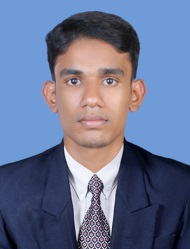 Nationality	Indian	Year of Birth	1996	Profession	Draftsman – CivilE-mail                                                   faris.381698@2freemail.com KEY QUALIFICATIONSAccomplished, Qualified & Goal driven AutoCAD draftsman with 2 years of experience (Qatar & India) in Architecture, Commercial and Residential drawings for high-rise towers. Experienced in dealing with drawings and making required modifications on time as per the feedbacks from Architect/engineers using latest version of AutoCAD. Maintain proper revision history of all drawings in a systematic and easily traceable manner.TECHNICAL QUALIFICATIONS ITI Draftsman- Civil, HMO ITI, Manjeri ,Kerala, India – (2014 to 2016 ) Diploma in ID Grafx , CADD Centre Training Services , Manjeri,Kerala,IndiaEXPERIENCE RECORD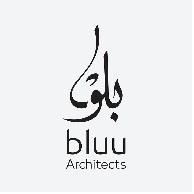 Period            :         Januvary-2017 to till date Company       :         Multiline Live Designs , Doha, Qatar                                                 Client             :     1)   Bluu Architects , Qatar                                 2)  Decorelle Architecture & Interior Design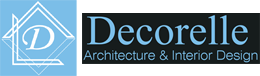 Worked as Auto cad Draftsman for KidZania Project of M/s Decorelle Architecture & Interior Design, near Villaggio mallWorked as AutoCad Draftsman- Civil for residential villas and five-star hotel projects of M/s Bluu Architects, Qatar and Developing architectural drawing as per the feed backs /inputs from ArchitectsReviewing information for completeness and accuracy of drawingsPrepares drawing revisions as per the comments from architect and maintain proper revision history of drawings for future referencePrepares As-built drawings based on the red mark-up drawings and assist in Project Close-Outs.Performs other duties and responsibilities as may be assigned from time to time such as verifying the measurements at site and reporting to Technical EngineerPeriod            :         Januvary-2016 to December-2017 Company       :         XB Holdings , Malappuram,Kerala,India                                                Worked as Auto Cad Draftsman- Civil for residential and commercial buildings at MalappuramDeveloping plans, sections and elevation drawings using AutoCADTaking approval for building construction by developing and submitting required drawings such as architectural, site plan and service plans in prescribed manner to govt. authorities.Lay out setting works at site as per the approved construction drawingsTaking measurements at site for the works executed by the contractorsIT SKILLSAutoCAD 2D & 3D3ds MaxMS officeLANGUAGE CAPABILITYMalayalam	:	Mother tongueEnglish	:	Spoken – fluent, written – fluent, reading – fluent Hindi	:	Spoken – fluent, written – fluent, reading – fluent